HMS 6th Schedule for Online Instruction**ALL WORK MUST BE SUBMITTED BY FRIDAY AT MIDNIGHT.Period   TimeMONDAY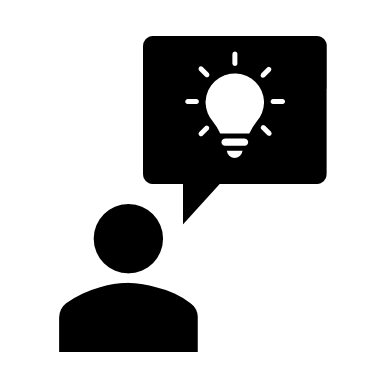 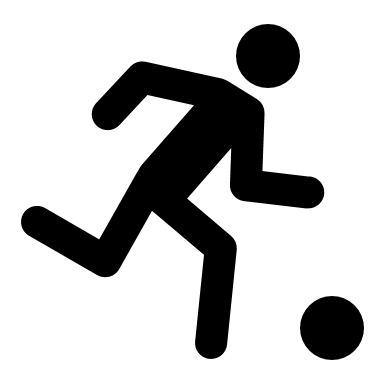 Google Meets/Class MeetingsTUESDAY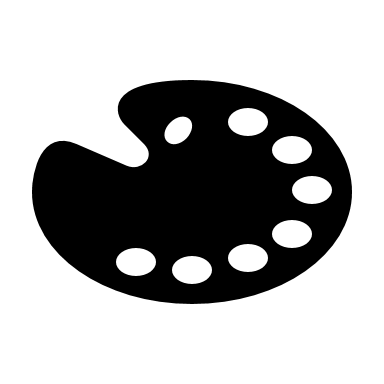 Art SpecialsWEDNESDAY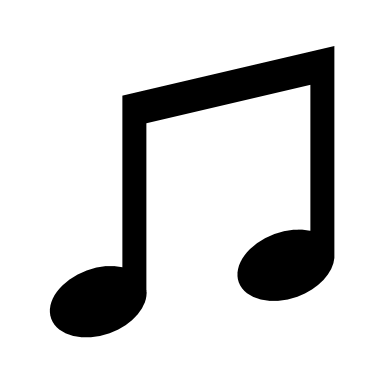 Music SpecialsTHURSDAY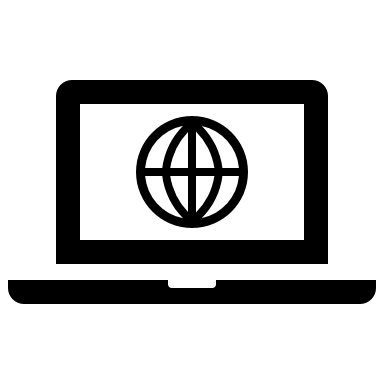 Ag Science/CCR/Engineering/ HealthFRIDAY17:45-8:35Mod 1 class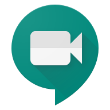 SELF-PACED TIMEWork on Lesson #1 for:Math  World LanguagePESELF-PACED TIMEWork on Lesson #1 for:EnglishSocial Studies  ArtSELF-PACED TIMEWork on Lesson #1 for:ScienceMusicAg Science/CCR/Engineering/ HealthSELF-PACED TIMEWork on Lesson #2 for:MathWorld LanguageEnglishSocial StudiesScience28:35-9:25Mod 2 class                SELF-PACED TIMEWork on Lesson #2 for:MathWorld LanguageEnglishSocial StudiesScience39:25-10:15Mod 3  class                    SELF-PACED TIMEWork on Lesson #2 for:MathWorld LanguageEnglishSocial StudiesScience5/610:45-11:35Mod 5/6 class                    SELF-PACED TIMEWork on Lesson #2 for:MathWorld LanguageEnglishSocial StudiesScience7/811:35-12:25Mod 7/8  class                    SELF-PACED TIMEWork on Lesson #2 for:MathWorld LanguageEnglishSocial StudiesScience912:25-1:15*Physical Education                    *Art BandStringsChorus *Ag Science/CCR/Engineering/              HealthSELF-PACED TIMEWork on Lesson #2 for:MathWorld LanguageEnglishSocial StudiesScience101:15-2:05*Physical Education*ArtGeneral Music* Ag Science/CCR/Engineering/              HealthSELF-PACED TIMEWork on Lesson #2 for:MathWorld LanguageEnglishSocial StudiesScience*student attends the the mod they usually have physical eduation *student attends the the mod they usually have Art *student attends at the time based on the course they are enrolled *student attends the the mod they usually have Ag Science/ CCR/Engineering/Health 